	SALT LAKE CITY CORPORATION	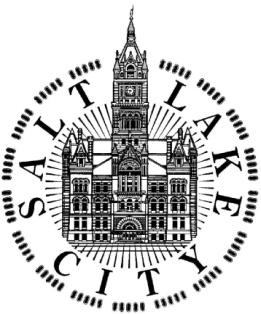 	COMMUNITY and ECONOMIC DEVELOPMENT DEPARTMENT	HOUSING and NEIGHBORHOOD DEVELOPMENT DIVISIONCDCIP Advisory Board MeetingDate:		March 4, 2019Time:		5:30 – 7:00 P.M.Place:		City and County Building, 451 South State Street, Room 126Re:	Presentation of 2019-2020 Capital Improvement Program (CIP) Proposals pertaining to Project RecommendationsAGENDAWelcome							Board ChairApprove Minutes from February 25, 2019			CDCIP BoardProject Presentations for all Constituent Requests		GroupEngineering CR - 1100 East Curb and Gutter 				Perry FrandsenCR - 2000 East Canal Upgrade				CR - 3000 South Sidewalk and Curb			Tarynn RichardsParks9Line Community Orchard				Amy MayFred and Ila Rose Fyfe Wetland Improvements		Dan PottsLindsay Gardens Concessions Stand			Scott SchaeferRichmond Park Community Garden			Ashley PattersonThree Creeks Confluence Phase III			Stephen GoldsmithWasatch Hollow Access and Amenity Improvements	Mike DoddTransportationMcClelland Shared Street Phase 2a Improvements (2100 South to Sugarmont Ave)								Larry MigliaccioMcClelland Trail and Neighborhood Street Livability Improvements										Melanie WilliamsonSugar House West Neighborhood Traffic Calming and 600 East Neighborhood Byway Improvements						Scott DoutreUncategorizedFayette Avenue Parking and Parklet Improvements 	George Hauser Yalecrest Historic District Signage			Jon DeweyOther Business							GroupNext meeting, March 11, 2019: Discuss Funding Recommendations Scores and funding recommendations should be entered following presentationsAdjournPeople with disabilities may make requests for reasonable accommodation no later than 48 hours in advance in order to attend this public meeting.  Accommodations may include alternate formats, interpreters, and other auxiliary aids.  This is an accessible facility. Salt Lake City’s TDD number is 801-535-6220. In order to access Salt Lake City’s TDD line you must be calling from a TDD line.  Salt Lake City Corporation is committed to ensuring we are accessible to all members of the public.  To request ADA accommodations contact Nate Salazar by email at nate.salazar@slcgov.com or by phone at 801.535.7976. Please provide 48 hours advanced notice. ADA accommodations can including alternate formats, interpreters and other auxiliary aids.